На территории Усть-Катавского городского округа стартует «Неделя безопасности» Сотрудники ОГИБДД ОМВД России по Усть-Катавскому городскому округу с 20 по 24 сентября 2021 года во всех образовательных организациях проведут «Неделю Безопасности», посвященную вопросам обеспечения безопасности детей на дорогах. За 8 месяцев текущего 2021 года на территории Челябинской области зарегистрировано 292 дорожно-транспортных происшествия с участием несовершеннолетних (-8,2%), в которых 6 детей погибли (-33,3%) и 312 получили травмы (-12,8%). В 70 происшествиях несовершеннолетние пострадали по своей неосторожности (-15,7%).На 30% возросло количество ДТП с участием детей-пешеходов (с 99 до 129). В таких ДТП травмы получили 128 детей (108; +18,5%), 2 ребенка погибли (0). Количество ДТП с участием детей-пассажиров снизилось на 24,1% (со 141 до 107), при этом 3 ребенка погибли (8; -62,5%) и 126 получили ранения (169; -25,4%). На 25,5% снизилось количество ДТП с участием детей-велосипедистов (с 53 до 40). В 18 ДТП дети пострадали будучи за управлением механических транспортных средств (26; -30,8%). ​Госавтоинспекция напомнят детям и их родителям правила дорожного движения, в образовательных организациях проведут просветительские мероприятия с участием сотрудников. Также, напомнят о необходимости использования ремней безопасности и детских удерживающих устройств при перевозке детей в автомобиле, а также об обязательном использовании световозвращающих элементов в экипировке школьников в темное время суток и пасмурную погоду.        Сотрудники ОГИБДД ОМВД России по Усть-Катавскому городскому округу предупреждают водителей автомобилей, а также всех участников дорожного движения быть внимательными, соблюдать правила дорожного движения.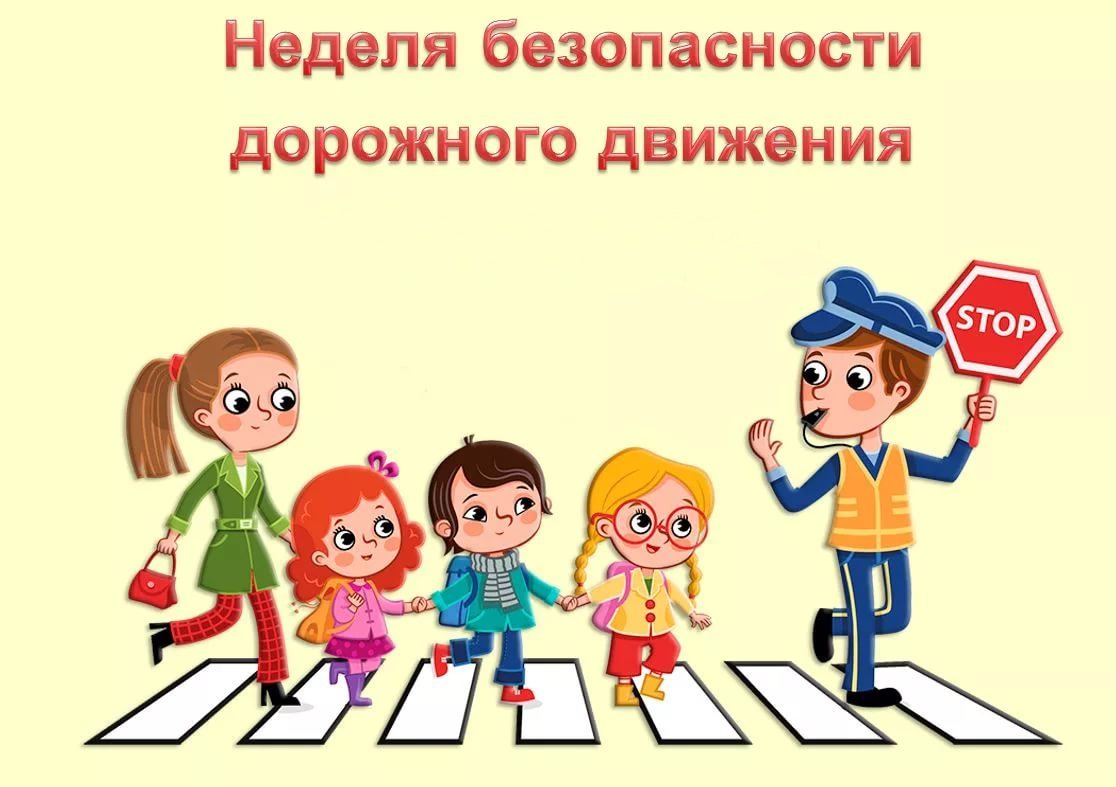 